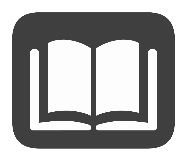 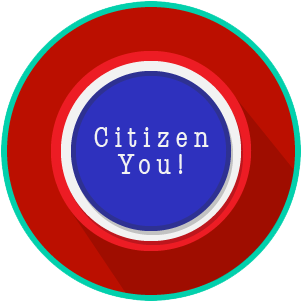 Reading: Life Without the Rule of LawBenchmark Clarification 1: Students will distinguish between the characteristics of a society that operates under the rule of law and one that does not.Reading TaskResponseWhat ideas are presented in the reading?What is the central idea of the reading?Select two words or phrases that support the central idea.How might this reading connect to your own experience or something you have seen, read, or learned before?How does a society that operates under the rule of law differ from one that does not? A society that operates under the rule of law differs from one that does not by: